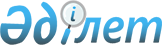 Об утверждении Правил формирования национальной системы прогнозирования трудовых ресурсов и использования ее результатов
					
			Утративший силу
			
			
		
					Приказ Министра труда и социальной защиты населения Республики Казахстан от 29 марта 2019 года № 154. Зарегистрирован в Министерстве юстиции Республики Казахстан 29 марта 2019 года № 18445. Утратил силу приказом Министра труда и социальной защиты населения Республики Казахстан от 20 мая 2023 года № 161
      Сноска. Утратил силу приказом Министра труда и социальной защиты населения РК от 20.05.2023 № 161 (вводится в действие с 01.07.2023).
      В соответствии с подпунктом 26-5) статьи 7 Закона Республики Казахстан от 6 апреля 2016 года "О занятости населения" ПРИКАЗЫВАЮ:
      1. Утвердить прилагаемые Правила формирования национальной системы прогнозирования трудовых ресурсов и использования ее результатов.
      2. Департаменту занятости населения и развития рынка труда Министерства труда и социальной защиты населения Республики Казахстан в установленном законодательством порядке обеспечить:
      1) государственную регистрацию настоящего приказа в Министерстве юстиции Республики Казахстан;
      2) в течение десяти календарных дней со дня государственной регистрации настоящего приказа направление его на казахском и русском языках в Республиканское государственное предприятие на праве хозяйственного ведения "Республиканский центр правовой информации" для официального опубликования и включения в Эталонный контрольный банк нормативных правовых актов Республики Казахстан;
      3) размещение настоящего приказа на интернет-ресурсе Министерства труда и социальной защиты населения Республики Казахстан после его официального опубликования;
      4) в течение десяти рабочих дней после государственной регистрации настоящего приказа в Министерстве юстиции Республики Казахстан представление в Департамент юридической службы Министерства труда и социальной защиты населения Республики Казахстан сведений об исполнении мероприятий, предусмотренных подпунктами 1), 2) и 3) настоящего пункта.
      3. Контроль за исполнением настоящего приказа возложить на вице-министра труда и социальной защиты населения Республики Казахстан Мукушева Н.Н.
      4. Настоящий приказ вводится в действие по истечении десяти календарных дней после дня его первого официального опубликования.
      СОГЛАСОВАНМинистерство сельского хозяйстваРеспублики Казахстан
      СОГЛАСОВАНМинистерство образования и наукиРеспублики Казахстан
      СОГЛАСОВАНМинистерство здравоохраненияРеспублики Казахстан
      СОГЛАСОВАНМинистерство индустриии инфраструктурного развитияРеспублики Казахстан
      СОГЛАСОВАННациональный банкРеспублики Казахстан
      СОГЛАСОВАНМинистерствонациональной экономикиРеспублики Казахстан
      ОГЛАСОВАНМинистерство внутренних делРеспублики Казахстан 
      СОГЛАСОВАНМинистерствоцифрового развития, обороннойи аэрокосмической промышленностиРеспублики Казахстан
      СОГЛАСОВАНМинистерство энергетикиРеспублики Казахстан Правила формирования национальной системы прогнозирования трудовых ресурсов и использования ее результатов Глава 1. Общие положения
      1. Настоящие Правила формирования национальной системы прогнозирования трудовых ресурсов и использования ее результатов (далее – Правила) определяют порядок формирования национальной системы прогнозирования трудовых ресурсов и использования ее результатов.
      2. Основные понятия, используемые в настоящих Правилах:
      1) государственный информационный портал "Электронная биржа труда" – информационная система, содержащая единую информационную базу рынка труда;
      2) информационно-аналитическая система "Национальная система прогнозирования трудовых ресурсов" – автоматизированная система, предназначенная для сбора и аналитической обработки предоставляемых государственными органами информации, для формирования национальной системы прогнозирования трудовых ресурсов;
      3) национальная система прогнозирования трудовых ресурсов – комплекс применяемых методов и подходов, позволяющих определять прогнозные спрос и предложение рабочей силы.
      Сноска. Пункт 2 с изменениями, внесенными приказом Министра труда и социальной защиты населения РК от 02.06.2022 № 190 (вводится в действие по истечении десяти календарных дней после дня его первого официального опубликования).


      3. Национальная система прогнозирования трудовых ресурсов формируется уполномоченным органом по вопросам занятости населения и местными исполнительными органами областей, городов республиканского значения, столицы на основании представленных данных государственных органов, указанных в приложениях к настоящим Правилам.
      4. Исключен приказом Министра труда и социальной защиты населения РК от 02.06.2022 № 190 (вводится в действие по истечении десяти календарных дней после дня его первого официального опубликования).


      5. Государственными органами, указанными в приложениях 1 и 2 к настоящим Правилам ежегодно до 15 апреля в уполномоченный орган по вопросам занятости населения, представляются следующие данные посредством загрузки в Систему:
      данные за предыдущие 5 лет согласно приложению 1 к настоящим Правилам;
      прогнозные сведения согласно приложению 2 к настоящим Правилам. 
      Заинтересованными государственными органами при внесении изменений в прогнозные социально-экономические показатели обновленные сведения в соответствии с приложением 2 к настоящим Правилам представляются в течение 5 рабочих дней со дня внесения изменений. Глава 2. Порядок формирования национальной системы прогнозирования трудовых ресурсов
      6. Для формирования национальной системы прогнозирования трудовых ресурсов используется информационно-аналитическая система "Национальная система прогнозирования трудовых ресурсов". 
      7. Национальная система прогнозирования трудовых ресурсов формируется с применением Системы на:
      1) краткосрочный период, период прогнозирования – 1 год;
      2) среднесрочный период, период прогнозирования – 5 лет;
      3) долгосрочный период, период прогнозирования – до 2050 года.
      8. Национальная система прогнозирования трудовых ресурсов на краткосрочный период формируется ежеквартально и охватывает период последующих четырех кварталов, не включая квартал, в котором он разработан.
      9. Национальная система прогнозирования трудовых ресурсов на среднесрочный период формируется на ежегодной основе в разрезе направлений подготовки кадров по группам образовательных программ и охватывает период пяти последующих лет, включая год, в котором он формируется.
      Сноска. Пункт 9 - в редакции приказа Министра труда и социальной защиты населения РК от 02.06.2022 № 190 (вводится в действие по истечении десяти календарных дней после дня его первого официального опубликования).


      10. Национальная система прогнозирования трудовых ресурсов на долгосрочный период формируется раз в три года и охватывает период до 2050 года, включая год, в котором он формируется.
      11. Прогноз трудовых ресурсов подлежит размещению в системе:
      на краткосрочный период – не позднее 20 числа каждого месяца, следующего за отчетным кварталом;
      на среднесрочный период – не позднее 15 мая года, следующего за отчетным периодом;
      на долгосрочный период – каждые три года не позднее 15 мая года, следующего за отчетным периодом.
      Сноска. Пункт 11 - в редакции приказа Министра труда и социальной защиты населения РК от 02.06.2022 № 190 (вводится в действие по истечении десяти календарных дней после дня его первого официального опубликования).


      12. Национальная система прогнозирования трудовых ресурсов на краткосрочный период формируется на основании информации работодателей, предоставляемой в соответствии с подпунктами 1) и 2) пункта 2 статьи 28 Закона Республики Казахстан "О занятости населения", посредством интеграции с государственным информационным порталом "Электронная биржа труда", с последующим анализом и обработкой с помощью следующего уравнения: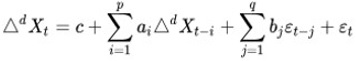 
      где, Xt – прогнозная занятость в периоде t;
      c, aὶ, bὶ – параметры модели;
      p, d, q – порядки авторегрессионной части, взятия разностей, части скользящего среднего значения;
      △d – оператор разности временного ряда порядка d (последовательное взятие d раз разностей первого порядка - сначала от временного ряда, затем от полученных разностей первого порядка, затем от второго порядка и т.д.);
      Ɛt – белый шум.
      Сноска. Пункт 12 - в редакции приказа Министра труда и социальной защиты населения РК от 02.06.2022 № 190 (вводится в действие по истечении десяти календарных дней после дня его первого официального опубликования).


      13. Национальная система прогнозирования трудовых ресурсов на среднесрочный период для определения прогнозного предложения рабочей силы формируется на основании следующей информации: 
      1) численность населения, в том числе входящего в состав рабочей силы;
      2) рождаемость населения;
      3) смертность населения по основным причинам;
      4) миграция населения в разрезе направлений;
      5) занятое население, в разрезе регион-отрасль.
      14. Данные, указанные в пункте 13 настоящих Правил, предоставляются уполномоченным органом в сфере государственной статистики уполномоченному органу по вопросам занятости населения на ежегодной основе в разрезе регионов, типа местности, однолетних возрастов и пола не менее чем за пятилетний период, предшествующий году формирования прогноза на среднесрочный период, в срок не позднее 15 апреля текущего года.
      15. Национальная система прогнозирования трудовых ресурсов на среднесрочный период для определения прогнозного спроса на рабочую силу формируется на основании информации, представляемой государственными органами в порядке, определяемом пунктом 5 настоящих Правил.
      16. Для определения прогнозного спроса на рабочую силу на среднесрочный период используется уравнение, в котором спрос на рабочую силу формируется в соответствии с факторами занятости по отраслям: 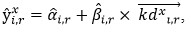 
      где 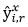  – прогнозная оценка спроса на рабочую силу в год x в регионе r и отрасли i;

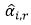  – базовый коэффициент уравнения спроса для региона r и отрасли i;

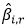  – факторный коэффициент для отрасли i региона r;

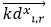  – вектор прогнозных значений факторов занятости в отрасли i региона r в год x.


      Пересчет коэффициентов осуществляется ежегодно, при этом по результатам переоценки набор факторов изменяется в зависимости от устойчивости их связи с фактически сложившимися показателями занятости за новые периоды.
      17. Национальная система прогнозирования трудовых ресурсов на долгосрочный период для определения прогнозного спроса на рабочую силу формируется с использованием информации указанных в пункте 13 настоящих Правил и следующих прогнозных показателей: 
      объем валового регионального продукта (ВРП);
      объем промышленного производства;
      объем продукции сельского хозяйства;
      объем розничного товарооборота;
      объем платных услуг населению;
      объем и направления инвестиций;
      изменение производительности труда;
      уровень безработицы.
      Расчеты прогнозного спроса на трудовые ресурсы на долгосрочный период производятся с использованием уравнения, указанного в пункте 16 настоящих Правил. Глава 3. Порядок использования результатов национальной системы прогнозирования трудовых ресурсов
      18. Результаты национальной системы прогнозирования трудовых ресурсов на краткосрочный период используются государственными органами для:
      1) организации краткосрочной подготовки и переподготовки безработного населения и лиц, ищущих работу;
      2) информирования широких кругов населения о ситуации на рынке труда и востребованных профессиях;
      19. Результаты национальной системы прогнозирования трудовых ресурсов на среднесрочный и долгосрочный периоды используются государственными органами при:
      1) формировании государственного образовательного заказа на подготовку кадров с техническим, профессиональным и послесредним, а также с высшим и послевузовским образованием;
      2) разработке планов развития центральных государственных органов, содержащихся за счет средств республиканского бюджета;
      3) разработке планов развития областей, городов республиканского значения, столицы;
      4) разработке и реализации бюджетной политики, молодежной, миграционной, а также политики занятости населения.
      Сноска. Пункт 19 - в редакции приказа Министра труда и социальной защиты населения РК от 02.06.2022 № 190 (вводится в действие по истечении десяти календарных дней после дня его первого официального опубликования).


      20. Результаты формирования национальной системы прогнозирования трудовых ресурсов размещаются на государственном информационном портале "Электронная биржа труда" на казахском и русском языках.
      Сноска. Пункт 20 - в редакции приказа Министра труда и социальной защиты населения РК от 02.06.2022 № 190 (вводится в действие по истечении десяти календарных дней после дня его первого официального опубликования).

 Перечень показателей, необходимых для расчета демографического прогноза
      Сноска. Перечень с изменениями, внесенными приказом Министра труда и социальной защиты населения РК от 02.06.2022 № 190 (вводится в действие по истечении десяти календарных дней после дня его первого официального опубликования). Перечень показателей, необходимых для расчета прогноза трудовых ресурсов
      Сноска. Приложение 2 - в редакции приказа Министра труда и социальной защиты населения РК от 02.06.2022 № 190 (вводится в действие по истечении десяти календарных дней после дня его первого официального опубликования).
      Примечание: Расшифровка аббревиатур:МСХ – Министерство сельского хозяйства Республики Казахстан;МОН – Министерство образования и науки Республики Казахстан;НИОКР – научно-исследовательские и опытно-конструкторские работы;МЗ – Министерство здравоохранения Республики Казахстан;МИО – местные исполнительные органы Республики Казахстан;ВДС – валовая добавленная стоимость;ВРП – валовый региональный продукт;МИИР – Министерство индустрии и инфраструктурного развития Республики Казахстан;кВт*ч – киловатт-час;ИФО – индекс физического объема;ткм – тонно-километр;МНЭ – Министерство национальной экономики Республики Казахстан;МВД – Министерство внутренних дел Республики Казахстан;МЭ – Министерство энергетики Республики Казахстан.
					© 2012. РГП на ПХВ «Институт законодательства и правовой информации Республики Казахстан» Министерства юстиции Республики Казахстан
				
      Министр труда и социальнойзащиты населенияРеспублики Казахстан 

Б. Сапарбаев
Утверждены
Приказом Министра
труда и социальной
защиты населения
Республики Казахстан
от 29 марта 2019 года № 154Приложение 1
к Правилам формирования
национальной системы
прогнозирования
трудовых ресурсов
и использования ее результатов
№ п/п
Показатели
Ответственный исполнитель
Предыдущие 5 лет
Предыдущие 5 лет
Предыдущие 5 лет
Предыдущие 5 лет
Предыдущие 5 лет
№ п/п
Показатели
Ответственный исполнитель
20___
20___
20___
20___
20___
1
2
3
4
5
6
7
8
1
Численность детей дошкольного возраста в разрезе возрастов и регионов, человек
МОН 
2
Численность обучающихся в организациях среднего образования в разрезе классов и возрастов, человек
МОН
3
Численность обучающихся в организациях послесреднего (технического и профессионального) образования в разрезе специальностей и возрастов, человек
МОН
4
Численность обучающихся в организациях высшего образования в разрезе направлений подготовки, курсов, и возрастов, человек
МОН
5
Численность осужденных к лишению свободы в разрезе регионов и сроков лишения свободы, человек
МВДПриложение 2
к Правилам формирования
национальной системы
прогнозирования трудовых
ресурсов и использования
ее результатов
№ п/п
Показатели
Ответственный исполнитель
Текущий год (оценка)
Прогнозные годы
Прогнозные годы
Прогнозные годы
Прогнозные годы
Прогнозные годы
Обоснование прогнозных показателей (основные проекты и меры)
№ п/п
Показатели
Ответственный исполнитель
Текущий год (оценка)
20___ (1-ый прогнозный год)
20___ (2-ой прогнозный год)
20___ (3-ий прогнозный год)
20___ (4-ый прогнозный год)
20___ (5-ый прогнозный год)
Обоснование прогнозных показателей (основные проекты и меры)
1
2
3
4
5
6
7
8
9
10
Обобщающие показатели развития
Обобщающие показатели развития
Обобщающие показатели развития
Обобщающие показатели развития
Обобщающие показатели развития
Обобщающие показатели развития
Обобщающие показатели развития
Обобщающие показатели развития
Обобщающие показатели развития
Обобщающие показатели развития
1
ИФО ВВП, % к предыдущему году
 МНЭ 
1
ИФО ВРП, % к предыдущему году
 МИО 
2
Среднегодовая численность городского населения, млн человек
МНЭ
2
Среднегодовая численность городского населения, млн человек
МИО
3
Индекс реальных денежных доходов населения, % к предыдущему году
МИО
ИФО ВДС отраслей экономики, % к предыдущему году
ИФО ВДС отраслей экономики, % к предыдущему году
ИФО ВДС отраслей экономики, % к предыдущему году
ИФО ВДС отраслей экономики, % к предыдущему году
ИФО ВДС отраслей экономики, % к предыдущему году
ИФО ВДС отраслей экономики, % к предыдущему году
ИФО ВДС отраслей экономики, % к предыдущему году
ИФО ВДС отраслей экономики, % к предыдущему году
ИФО ВДС отраслей экономики, % к предыдущему году
ИФО ВДС отраслей экономики, % к предыдущему году
4
Сельское, лесное и рыбное хозяйство
МНЭ
4
Сельское, лесное и рыбное хозяйство
МИО
5
Обрабатывающая промышленность
МНЭ
5
Обрабатывающая промышленность
МИО
6
Горнодобывающая промышленность и разработка карьеров
МНЭ
6
Горнодобывающая промышленность и разработка карьеров
МИО
7
Электроснабжение, подача газа, пара и воздушное кондиционирование
МНЭ
7
Электроснабжение, подача газа, пара и воздушное кондиционирование
МИО
8
Водоснабжение; канализационная система, контроль над сбором и распределением отходов
МНЭ
8
Водоснабжение; канализационная система, контроль над сбором и распределением отходов
МИО
9
Строительство
МНЭ
9
Строительство
МИО
10
Оптовая и розничная торговля; ремонт автомобилей и мотоциклов
МНЭ
10
Оптовая и розничная торговля; ремонт автомобилей и мотоциклов
МИО
11
Транспорт и складирование
МНЭ
11
Транспорт и складирование
МИО
12
Услуги по проживанию и питанию
МНЭ
12
Услуги по проживанию и питанию
МИО
13
Информация и связь
МНЭ
13
Информация и связь
МИО
14
Финансовая и страховая деятельность
МНЭ
14
Финансовая и страховая деятельность
МИО
15
Операции с недвижимым имуществом
МНЭ
15
Операции с недвижимым имуществом
МИО
16
Профессиональная, научная и техническая деятельность
МНЭ
16
Профессиональная, научная и техническая деятельность
МИО
17
Деятельность в области административного и вспомогательного обслуживания
МНЭ
17
Деятельность в области административного и вспомогательного обслуживания
МИО
18
Государственное управление и оборона; обязательное социальное обеспечение
МНЭ
18
Государственное управление и оборона; обязательное социальное обеспечение
МИО
19
Образование
МНЭ
19
Образование
МИО
20
Здравоохранение и социальные услуги
МНЭ
20
Здравоохранение и социальные услуги
МИО
21
Искусство, развлечения и отдых
МНЭ
21
Искусство, развлечения и отдых
МИО
22
Предоставление прочих видов услуг
МНЭ
22
Предоставление прочих видов услуг
МИО
ИФО инвестиций в основной капитал по отраслям, % к предыдущему году
ИФО инвестиций в основной капитал по отраслям, % к предыдущему году
ИФО инвестиций в основной капитал по отраслям, % к предыдущему году
ИФО инвестиций в основной капитал по отраслям, % к предыдущему году
ИФО инвестиций в основной капитал по отраслям, % к предыдущему году
ИФО инвестиций в основной капитал по отраслям, % к предыдущему году
ИФО инвестиций в основной капитал по отраслям, % к предыдущему году
ИФО инвестиций в основной капитал по отраслям, % к предыдущему году
ИФО инвестиций в основной капитал по отраслям, % к предыдущему году
ИФО инвестиций в основной капитал по отраслям, % к предыдущему году
23
Сельское, лесное и рыбное хозяйство
МНЭ
23
Сельское, лесное и рыбное хозяйство
МИО
24
Оптовая и розничная торговля; ремонт автомобилей и мотоциклов
МНЭ
24
Оптовая и розничная торговля; ремонт автомобилей и мотоциклов
МИО
Сельское, лесное и рыбное хозяйство
Сельское, лесное и рыбное хозяйство
Сельское, лесное и рыбное хозяйство
Сельское, лесное и рыбное хозяйство
Сельское, лесное и рыбное хозяйство
Сельское, лесное и рыбное хозяйство
Сельское, лесное и рыбное хозяйство
Сельское, лесное и рыбное хозяйство
Сельское, лесное и рыбное хозяйство
Сельское, лесное и рыбное хозяйство
25
Индекс физического объема валовой продукции растениеводства, % к предыдущему году
 МСХ 
25
Индекс физического объема валовой продукции растениеводства, % к предыдущему году
МИО
26
Индекс физического объема валовой продукции животноводства, % к предыдущему году
МСХ
26
Индекс физического объема валовой продукции животноводства, % к предыдущему году
МИО
27
Валовой сбор зерновых (включая рис) и бобовые культуры (в весе после доработки), млн тонн
МСХ
27
Валовой сбор зерновых (включая рис) и бобовые культуры (в весе после доработки), млн тонн
МИО
Горнодобывающая промышленность и разработка карьеров
Горнодобывающая промышленность и разработка карьеров
Горнодобывающая промышленность и разработка карьеров
Горнодобывающая промышленность и разработка карьеров
Горнодобывающая промышленность и разработка карьеров
Горнодобывающая промышленность и разработка карьеров
Горнодобывающая промышленность и разработка карьеров
Горнодобывающая промышленность и разработка карьеров
Горнодобывающая промышленность и разработка карьеров
Горнодобывающая промышленность и разработка карьеров
28
Объем добычи угля и лигнита (кроме концентрата угольного), млн тонн
МИИР
28
Объем добычи угля и лигнита (кроме концентрата угольного), млн тонн
МИО
29
Объем добычи нефти, включая конденсат газовый, млн тонн
МЭ
29
Объем добычи нефти, включая конденсат газовый, млн тонн
МИО
Обрабатывающая промышленность
Обрабатывающая промышленность
Обрабатывающая промышленность
Обрабатывающая промышленность
Обрабатывающая промышленность
Обрабатывающая промышленность
Обрабатывающая промышленность
Обрабатывающая промышленность
Обрабатывающая промышленность
Обрабатывающая промышленность
30
ИФО продукции нефтепереработки, % к предыдущему году
МЭ
30
ИФО продукции нефтепереработки, % к предыдущему году
МИО
31
ИФО продукции черной металлургии, % к предыдущему году
МИИР
31
ИФО продукции черной металлургии, % к предыдущему году
МИО
32
ИФО производства основных благородных и цветных металлов
МИИР
32
ИФО производства основных благородных и цветных металлов
МИО
Электроснабжение, подача газа, пара и воздушное кондиционирование
Электроснабжение, подача газа, пара и воздушное кондиционирование
Электроснабжение, подача газа, пара и воздушное кондиционирование
Электроснабжение, подача газа, пара и воздушное кондиционирование
Электроснабжение, подача газа, пара и воздушное кондиционирование
Электроснабжение, подача газа, пара и воздушное кондиционирование
Электроснабжение, подача газа, пара и воздушное кондиционирование
Электроснабжение, подача газа, пара и воздушное кондиционирование
Электроснабжение, подача газа, пара и воздушное кондиционирование
Электроснабжение, подача газа, пара и воздушное кондиционирование
33
Объем производства электроэнергии, млрд. кВт*ч
МЭ
33
Объем производства электроэнергии, млрд. кВт*ч
МИО
Транспорт и складирование
Транспорт и складирование
Транспорт и складирование
Транспорт и складирование
Транспорт и складирование
Транспорт и складирование
Транспорт и складирование
Транспорт и складирование
Транспорт и складирование
Транспорт и складирование
34
Грузооборот всех видов транспорта, млрд. ткм
МИИР
34
Грузооборот всех видов транспорта, млрд. ткм
МИО
35
Грузооборот железнодорожного транспорта, млрд. ткм
МИИР
35
Грузооборот железнодорожного транспорта, млрд. ткм
МИО
36
Грузооборот автомобильного транспорта, млрд. ткм
МИИР
36
Грузооборот автомобильного транспорта, млрд. ткм
МИО
Профессиональная, научная и техническая деятельность
Профессиональная, научная и техническая деятельность
Профессиональная, научная и техническая деятельность
Профессиональная, научная и техническая деятельность
Профессиональная, научная и техническая деятельность
Профессиональная, научная и техническая деятельность
Профессиональная, научная и техническая деятельность
Профессиональная, научная и техническая деятельность
Профессиональная, научная и техническая деятельность
Профессиональная, научная и техническая деятельность
37
Внутренние затраты на НИОКР, млрд. тенге
МОН
37
Внутренние затраты на НИОКР, млрд. тенге
МИО
Государственное управление и оборона; обязательное социальное обеспечение
Государственное управление и оборона; обязательное социальное обеспечение
Государственное управление и оборона; обязательное социальное обеспечение
Государственное управление и оборона; обязательное социальное обеспечение
Государственное управление и оборона; обязательное социальное обеспечение
Государственное управление и оборона; обязательное социальное обеспечение
Государственное управление и оборона; обязательное социальное обеспечение
Государственное управление и оборона; обязательное социальное обеспечение
Государственное управление и оборона; обязательное социальное обеспечение
Государственное управление и оборона; обязательное социальное обеспечение
38
Затраты местного бюджета на общественный порядок, безопасность, правовую, судебную, уголовно-исполнительную деятельность, млрд тенге
МИО
39
Численность лиц, завершивших отбывание наказания в виде лишения свободы (за прогнозный год), человек
МВД
39
Численность лиц, завершивших отбывание наказания в виде лишения свободы (за прогнозный год), человек
МИО
Образование
Образование
Образование
Образование
Образование
Образование
Образование
Образование
Образование
Образование
40
Затраты местного бюджета на образование, млрд тенге
МИО
Здравоохранение и социальные услуги
Здравоохранение и социальные услуги
Здравоохранение и социальные услуги
Здравоохранение и социальные услуги
Здравоохранение и социальные услуги
Здравоохранение и социальные услуги
Здравоохранение и социальные услуги
Здравоохранение и социальные услуги
Здравоохранение и социальные услуги
Здравоохранение и социальные услуги
41
Общая заболеваемость населения болезнями системы кровообращения, абсолютные числа
 МЗ 
41
Общая заболеваемость населения болезнями системы кровообращения, абсолютные числа
МИО
42
Общая заболеваемость населения болезнями органов пищеварения, абсолютные числа
МЗ
42
Общая заболеваемость населения болезнями органов пищеварения, абсолютные числа
МИО